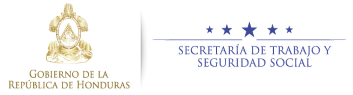 SECRETARIA  DE TRABAJO Y SEGURIDAD SOCIALDIRECCION GENERAL DE EMPLEOEMPLEO POR HORAREGISTRO DECONTRATO DE TRABAJO	FEPH-2		Código de la Empresa:              	   -EPH- RTN: _____________________	Código de Contrato:       	      -EPH-	Fecha de Registro:	Día                      Mes                    Año	---------------------------------Para uso exclusivo de Empleo por Hora, no llenar.-------------------------------	Lugar de Solicitud: __Tegucigalpa Departamento: __Francisco Morazán Municipio:    __Distrito Central      Nombre del Trabajador:______________________________________________________________2. ID. No. ____________________________3.Teléfono No. ________________4. Dirección: _____________________________________5.Edad:___________ 6. Estado Civil: 1.Unión Libre,2) Casado (a),  3) Viudo (a),4)Divorciado (a), 5)Separado (a), 6)Soltero (a).7. Sexo:   1) Hombre        2) Mujer8. Profesión u Oficio_____________________________________________________________9. Cargo o Puesto de Trabajo_____________________________________________________10. Lugar de Prestación del Servicio: _______________________________________________11. Fecha de Inicio del Contrato: Día                 Mes     Mes                      Año12. Finalización del Contrato:       Día                              Mes                      Año        13. Horas Establecidas en el Contrato:14. Jornada de Trabajo:	 	                            1) Jornada Diurna							2) Jornada Nocturna							3) Mixta							4) Horas15. Salario por Hora en Lempiras:  16. Modalidades de Contratación:	1) Por Tiempo Limitado												2) Jornada Nocturna3) Por Servicios Determinados					4) Otros __________________________17. Metas de Producción Pactadas: __________________________________18. Tipo de Mano de Obra:						          1) Calificada						          2) No Calificada19. Acreditación de Grupos Vulnerables:Tercera Edad………………………………………………………………………………………...Personal con Discapacidad ……………………………………………………………………Jóvenes expuestos a riesgos de Migración/Deportados……………………….Jóvenes egresados de Procesos de reeducación por infringir la Ley……Jóvenes rehabilitados del consume de drogas y alcohol………………………Jóvenes que han abandonado las maras o pandillas…………………………….Veteranos de Guerra……………………………………………………………………………Jubilados que reciben presiones inferiores al salario mínimo……………….Ninguno………………………………………………………………………………………………20. Documentos AcreditadosFotocopia del ContratoFotocopia de la Identidad del TrabajadorPermiso de Trabajo para Menores  (Si Aplica)Constancia que pertenece a un Grupo Vulnerable (Si Aplica)Constancia que es Estudiante o Diploma de Capacitación.________________________________________________________________Firma y Sello del Propietario ó Representante Legal  de la Unidad Productiva o de Servicio